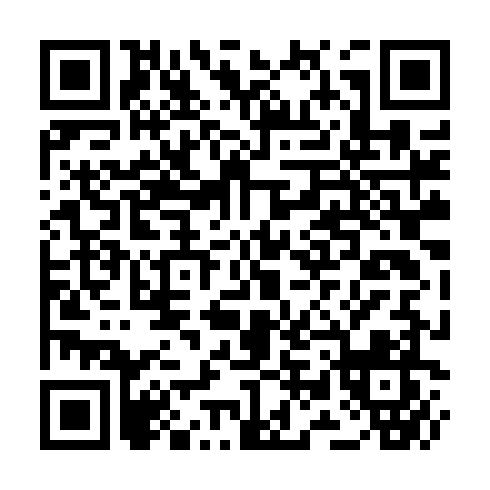 Ramadan times for Ahmad Bakhsh Chandi, PakistanMon 11 Mar 2024 - Wed 10 Apr 2024High Latitude Method: Angle Based RulePrayer Calculation Method: University of Islamic SciencesAsar Calculation Method: ShafiPrayer times provided by https://www.salahtimes.comDateDayFajrSuhurSunriseDhuhrAsrIftarMaghribIsha11Mon5:245:246:4112:374:016:346:347:5112Tue5:235:236:4012:374:016:356:357:5113Wed5:225:226:3812:374:016:356:357:5214Thu5:215:216:3712:364:016:366:367:5215Fri5:205:206:3612:364:016:366:367:5316Sat5:195:196:3512:364:016:376:377:5317Sun5:185:186:3412:364:016:376:377:5418Mon5:175:176:3312:354:016:386:387:5419Tue5:165:166:3212:354:016:386:387:5520Wed5:145:146:3112:354:016:396:397:5521Thu5:135:136:3012:344:016:396:397:5622Fri5:125:126:2912:344:016:406:407:5623Sat5:115:116:2812:344:016:406:407:5724Sun5:105:106:2712:334:016:416:417:5825Mon5:095:096:2612:334:016:416:417:5826Tue5:085:086:2512:334:016:416:417:5927Wed5:065:066:2412:334:016:426:427:5928Thu5:055:056:2312:324:016:426:428:0029Fri5:045:046:2112:324:016:436:438:0030Sat5:035:036:2012:324:006:436:438:0131Sun5:025:026:1912:314:006:446:448:011Mon5:015:016:1812:314:006:446:448:022Tue5:005:006:1712:314:006:456:458:033Wed4:584:586:1612:304:006:456:458:034Thu4:574:576:1512:304:006:466:468:045Fri4:564:566:1412:304:006:466:468:046Sat4:554:556:1312:303:596:476:478:057Sun4:544:546:1212:293:596:476:478:068Mon4:534:536:1112:293:596:486:488:069Tue4:514:516:1012:293:596:486:488:0710Wed4:504:506:0912:293:596:486:488:07